   МИНИСТЕРСТВО ПРОСВЕЩЕНИЯ РОССИЙСКОЙ ФЕДЕРАЦИИ‌Министерство образования Иркутской области‌‌ ‌МКУ "Управление образования администрации муниципального образования "город Саянск"‌​МОУ СОШ № 5РАБОЧАЯ ПРОГРАММАкурса внеурочной деятельности«Спортивная и физическая подготовка»для обучающихся 5-9 классов Саянск‌ 2023‌​ Предлагаемый курс предназначен для учащихся 5-9 классов. Курс рассчитан на 34   час  (1  час в неделю) в каждом классе.Результаты освоения курса Личностные результаты отражаются в готовности учащихся к саморазвитию индивидуальных свойств личности, которые приобретаются в процессе подготовки к выполнению нормативов ВФСК «ГТО». Они включают в себя основы гражданской идентичности, сформированную мотивацию к обучению и познанию в сфере физической культуры, умения использовать ценности физической культуры для удовлетворения индивидуальных интересов и потребностей, достижения личностно значимых результатов в физическом совершенстве. Личностными результатами, формируемыми при реализации программы «Мой любимый  ГТО», являются: активно включаться в общение и взаимодействие со сверстниками на принципах уважения и доброжелательности, взаимопомощи и сопереживания; проявлять положительные качества личности и управлять своими эмоциями в различных (нестандартных) ситуациях и условиях; проявлять дисциплинированность, трудолюбие и упорство в достижении поставленных целей; оказывать бескорыстную помощь своим сверстникам, находить с ними общий язык и общие интересы, воспитание чувства ответственности и долга перед Родиной; формирование ценности здорового и безопасного образа жизни; усвоение правил индивидуального и коллективного безопасного поведения в чрезвычайных ситуациях, угрожающих жизни и здоровью людей.  Метапредметные результаты отражаются в умении самостоятельно определять цели и задачи своей деятельности и подготовки к выполнению нормативов,  планировать пути достижения целей, соотносить свои действия с планируемыми результатами, развивать мотивы и интересы своей познавательной деятельности, работать индивидуально и в группе, разрешать конфликты. В соответствии с ФГОС ООО метапредметные результаты включают в себя универсальные учебные действия (УУД). Выделяются три группы универсальных учебных действий: регулятивные, познавательные, коммуникативные. Регулятивные УУД: умение самостоятельно определять цели своей деятельности, ставить и формулировать новые задачи во внеурочной деятельности, развивать мотивы и интересы своей познавательной деятельности; умение 	соотносить 	свои 	действия 	с 	планируемыми 	результатами, осуществлять контроль своей деятельности в процессе достижения результата, определять способы действий в рамках предложенных условий и требований, корректировать свои действия в соответствии с изменяющейся ситуацией; умение 	оценивать 	правильность 	выполнения 	поставленной 	задачи, собственные возможности её решения; владение основами самоконтроля, самооценки, принятия решений и осуществления осознанного выбора во внеурочной деятельности. Познавательные УУД: умение создавать, применять и преобразовывать знаки и символы, модели и схемы для решения поставленных задач; Физические упражнения. Физические упражнения, их влияние на физическое развитие и развитие физических качеств. Физическая подготовка и её связь с развитием основных физических качеств. Характеристика основных физических качеств: силы, быстроты, выносливости, гибкости и равновесия. Физическая нагрузка и её влияние на повышение частоты сердечных сокращений           Способы физкультурной деятельности Самостоятельные занятия. Составление режима дня. Выполнение простейших закаливающих процедур, комплексов упражнений для формирования правильной осанки и развития мышц туловища, развития основных физических качеств; проведение оздоровительных занятий в режиме дня (утренняя зарядка, физкультминутки). Самостоятельные наблюдения за физическим развитием и физической подготовленностью. Измерение длины и массы тела, показателей осанки и физических качеств. Измерение частоты сердечных сокращений во время выполнения физических упражнений. Самостоятельные игры и развлечения. Организация и проведение подвижных игр (на спортивных площадках и в спортивных залах). Физическое совершенствование. Легкая атлетика (14ч).  бег с ускорением от 30 до 40 м; техника низкого  старта, стартового разгона, финиширования; бег на короткие дистанции (30 м, 60 м); принятие стартовых положений по командам «На старт!», «Внимание!», выполнение команды «Марш!».  Бег на результат 30м.   Бег на длинные дистанции ( 1000 м-1500 м),  Смешанное передвижение на 1км.( (передвижение по дистанции бегом либо ходьбой в любой последовательности). Прыжки  в длину с разбега с 8-9 шагов разбега; ,прыжки в длину с места;   прыжки через небольшие препятствия; сочетание разбега, отталкивания и прыжками, группировка приземление; специальные прыжковые упражнения. Техника метания малого мяча 150гр.  на дальность; метание малого мяча на дальность в коридор 7-9 м. Метание теннисного мяча в вертикальные цели разного размера. Гимнастика. (7ч).Акробатические упражнения. Перекаты и кувырки вперед; кувырок вперед в стойку на лопатках; кувырки вперед и назад; кувырки назад в группировке. Упражнение на гимнастической стенке. Прыжки через скакалку. Лыжи (7ч)..Попеременный двухшажный ход.; Одновременный одношажный и  бесшажный ход. Подъем в гору  способом «ёлочкой».  Торможение «плугом», «упором». Прохождение дистанции 2 км.  Игры  «Самокат», «Встречная эстафета». Спортивные игры (3ч), на развитие скорости, быстроты и гибкости. Упражнения для развития гибкости: наклон вперед из положения стоя с прямыми ногами на полу, наклон вперёд в положении сидя.( Разгибание ног из упора присев, не отрывая рук от пола. Наклоны вперёд, притягивая туловище к ногам с помощью рук. Наклоны вперёд из положения  сидя, ноги прямые, в руках гимнастическая палка).     Упражнения для развития силы: поднимание туловища в положении лёжа за 30 секунд . (Поднимание туловища из положения лёжа спиной на наклонной скамейке, ноги закреплены. Поднимание туловища из положения лёжа на спине, руки с гантелями на груди, ноги согнутых в коленях.) Спортивные мероприятия и праздники  (2 ч). Спортивные мероприятий в форме соревнований должны планироваться заранее и равномерно распределяться в течение учебного года в соответствии с изучаемыми разделами тематического планирования. К числу внутришкольных соревнований относятся: учебные соревнования внутри классов (а также в спортивных секциях, кружках), соревнования между командами классов на первенство школы, а также разного рода товарищеские встречи. Учебные соревнования проводятся для проверки освоения школьниками двигательных умений и навыков, указанных в данном тематическом планировании, а также для выявления уровня физической подготовленности учащихся (контрольные, тестовые) для сдачи нормативов ГТО.  7 классОсновы знаний». Путь к здоровью через  «ГТО?». Ступени современного ГТО. Этапы развития комплекса ГТО. Зимние виды спорта с применением коньков. .Физическая подготовка. Требования техники безопасности на занятиях внеурочной деятельностью. Первая помощь при травмах во время занятий физической культурой и спортом. Подготовка к занятиям физической культурой (выбор мест занятий, инвентаря и одежды, планирование занятий с разной функциональной направленностью). Подбор упражнений и составление индивидуальных комплексов для утренней гимнастики.  Из истории возникновения ГТО..  Возрождение норм  ГТО в России. Физические упражнения. Физические упражнения, их влияние на физическое развитие и развитие физических качеств. Физическая подготовка и её связь с развитием основных физических качеств. Характеристика основных физических качеств: силы, быстроты, выносливости, гибкости и равновесия. Физическая нагрузка и её влияние на повышение частоты сердечных сокращений           Способы физкультурной деятельности Самостоятельные занятия. Составление режима дня. Выполнение простейших закаливающих процедур, комплексов упражнений для формирования правильной осанки и развития мышц туловища, развития основных физических качеств; проведение оздоровительных занятий в режиме дня (утренняя зарядка, физкультминутки). Самостоятельные наблюдения за физическим развитием и физической подготовленностью. Измерение длины и массы тела, показателей осанки и физических качеств. Измерение частоты сердечных сокращений во время выполнения физических упражнений. Самостоятельные игры и развлечения. Организация и проведение подвижных игр (на спортивных площадках и в спортивных залах). Физическое совершенствование. Легкая атлетика (14ч).  бег с ускорением от 15 до 25 м; техника низкого  старта, стартового разгона, финиширования; бег на короткие дистанции (60 м); принятие стартовых положений по командам «На старт!», «Внимание!», выполнение команды «Марш!».  Бег на результат 30м.    Метание. Метание малого мяча 150гр в цель и на дальность. Прыжки  в длину с разбега с  разбега ; прыжки в длину с места  толчком двумя ногами; развитие прыгучести; прыжки на гимнастическую скамейку толчком обеими ногами; прыжок в длину с места с разной скоростью в замедленном и ускоренном темпе. Гимнастика. (7ч).Акробатические упражнения.; кувырок вперед и назад в стойку на лопатках; кувырки вперед и назад; кувырки вперед и назад в стойку на лопатках , «мост» из положения лежа. Упражнение на гимнастической стенке. Прыжки через скакалку. Лыжи (7ч). .Попеременный двухшажный ход.; Одновременный одношажный и  бесшажный ход. Подъем в гору  способом «ёлочкой».  Торможение «плугом», «упором». Прохождение дистанции 2 км.  Игры  «Быстрый лыжник», «Встречная эстафета», «Самокат». Спортивные игры (3ч), на развитие скорости, быстроты и гибкости. Упражнения для развития гибкости: наклон вперед из положения стоя с прямыми ногами на полу, наклон вперёд в положении сидя.( Разгибание ног из упора присев, не отрывая рук от пола. Наклоны вперёд, притягивая туловище к ногам с помощью рук. Наклоны вперёд из положения  сидя, ноги прямые, в руках гимнастическая палка).     Упражнения для развития силы: поднимание туловища в положении лёжа за 30 секунд . (Поднимание туловища из положения лёжа спиной на наклонной скамейке, ноги закреплены. Поднимание туловища из положения лёжа на спине, руки с гантелями на груди, ноги согнутых в коленях.) Спортивные мероприятия и праздники  (2 ч). Спортивные мероприятий в форме соревнований должны планироваться заранее и равномерно распределяться в течение учебного года в соответствии с изучаемыми разделами тематического планирования. К числу внутришкольных соревнований относятся: учебные соревнования внутри классов (а также в спортивных секциях, кружках), соревнования между командами классов на первенство школы, а также разного рода товарищеские встречи. Учебные соревнования проводятся для проверки освоения школьниками двигательных умений и навыков, указанных в данном тематическом планировании, а также для выявления уровня физической подготовленности учащихся (контрольные, тестовые) для сдачи нормативов ГТО                                                            8 класс        Основы знаний. Возрождение ВФСК «ГТО». Организация и планирование самостоятельных занятий по развитию физических качеств. Требования техники безопасности на занятиях внеурочной деятельностью. Первая помощь при травмах во время занятий физической культурой и спортом. Подготовка к занятиям физической культурой (выбор мест занятий, инвентаря и одежды, планирование занятий с разной функциональной направленностью). Подбор упражнений и составление индивидуальных комплексов для утренней гимнастики, физкультминуток, физкультпауз. Физическое совершенствование. Упражнения для развития скоростно-силовых способностей:  бег с ускорением от 30 до 60 м; техника высокого старта, стартового разгона, финиширования; бег на короткие дистанции (60 м) (100м); эстафетный бег; челночный бег 3*10 м; прыжок в длину с места, прыжки через препятствия; техника метания малого мяча на дальность; метание малого мяча на дальность в коридор 5-6 м. Упражнения для развития выносливости:  бег в равномерном темпе от 7 до 10 минут, бег на длинные дистанции (1000 м, 2000 м), бег на лыжах от 3 до 8 км, бег на лыжах на результат (2 км, 3 км), техника выполнения лыжных ходов, спусков, торможений и подъёмов, прыжки на скакалке до 3 минут. Упражнения для развития силы: сгибания и разгибания рук в упоре лёжа, подтягивания на высокой перекладине (юноши) и низкой перекладине (девушки), отжимания на брусьях, приседания, поднимание туловища в положении лёжа за 30 секунд и 1 минуту, поднимание ног в висе на гимнастической стенке, броски набивных мячей 2 кг. Упражнения для развития координационных способностей: метание мяча в горизонтальную и вертикальную цель с 6-8 м.  Упражнения для развития гибкости: наклон вперед из положения стоя с прямыми ногами на полу, наклон вперёд в положении сидя, с помощью партнёра, выпады вперёд и в сторону, полушпагат, акробатические комбинации. Соревнования: выполнение контрольных нормативов, предусмотренных в 4 ступени ВФСК «ГТО» –  Летний фестиваль ГТО, Зимний фестиваль ГТО, стартовый контроль, промежуточный контроль, итоговый контроль.                                                                      9 класс Основы знаний. Физическая подготовка и её связь с развитием физических качеств. Организация и планирование самостоятельных занятий по развитию физических качеств. Требования техники безопасности на занятиях внеурочной деятельностью. Первая помощь при травмах во время занятий физической культурой и спортом. Подготовка к занятиям физической культурой (выбор мест занятий, инвентаря и одежды, планирование занятий с разной функциональной направленностью). Подбор упражнений и составление индивидуальных комплексов для утренней гимнастики, физкультминуток, физкультпауз, коррекции осанки и телосложения. Физическое совершенствование. Упражнения для развития скоростно-силовых способностей:  бег с ускорением от 30 до 60 м; техника высокого старта, стартового разгона, финиширования; бег на короткие дистанции (60 м, 100 м); эстафетный бег; челночный бег 3*10 м; прыжок в длину с места, прыжки через препятствия; техника метания малого мяча на дальность; метание малого мяча на дальность в коридор 5-6 м. Упражнения для развития выносливости: бег в равномерном темпе от 8 до 12 минут, бег на длинные дистанции (1000 м, 2000 м), бег на лыжах от 3 до 10 км, бег на лыжах на результат (2 км, 3 км, 5 км), техника выполнения лыжных ходов, спусков, торможений и подъёмов,  коньковый ход, прыжки на скакалке до 3 минут. Упражнения для развития силы: сгибания и разгибания рук в упоре лёжа, подтягивания на высокой перекладине (юноши) и низкой перекладине (девушки), отжимания на брусьях, приседания, поднимание туловища в положении лёжа за 30 секунд и 1 минуту, поднимание ног в висе на гимнастической стенке, броски набивных мячей 2-5 кг. Упражнения для развития координационных способностей: метание мяча в горизонтальную и вертикальную цель с 6-8 м. метание мяча на точность. Упражнения для развития гибкости: наклон вперед из положения стоя с прямыми ногами на полу, наклон вперёд в положении сидя, с помощью партнёра, выпады вперёд и в сторону, полушпагат, акробатические комбинации. Соревнования: выполнение контрольных нормативов, предусмотренных в 4 ступени ВФСК «ГТО» –  Летний фестиваль ГТО, Зимний фестиваль ГТО, стартовый контроль, промежуточный контроль, итоговый контроль. ТЕМАТИЧЕСКОЕ ПЛАНИРОВАНИЕ  5 кл. ТЕМАТИЧЕСКОЕ ПЛАНИРОВАНИЕ  6 кл. ТЕМАТИЧЕСКОЕ ПЛАНИРОВАНИЕ  7кл. Тематическое планирование. класс 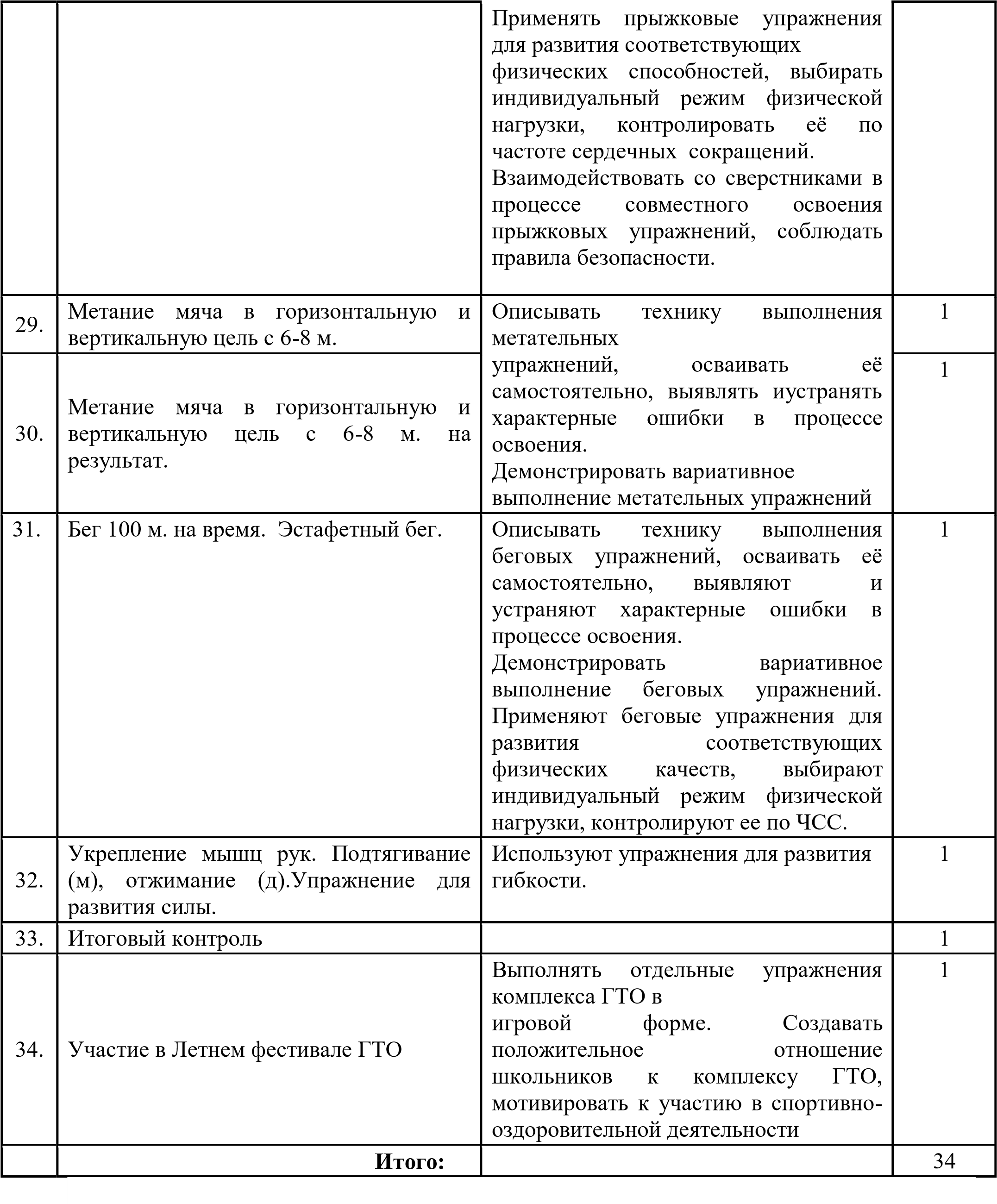 Тематическое планирование. класс УТВЕРЖДЕНОДиректор________________________ Князева А.С.116/5/26-277ах от «30» августа   2023 г.№ п/п Тема  Формы и виды деятельности. Кол-во часов Iчетверть  (8ч)                       Легкая атлетика(6ч)  Праздник (1ч).     Спортивная игра (1ч). Iчетверть  (8ч)                       Легкая атлетика(6ч)  Праздник (1ч).     Спортивная игра (1ч). 1. Беседа «История создания  ГТО? Ступени современного ГТО». Инструктаж по технике безопасности. Раскрывать 	историю комплекса ГТО, его смысл в современном обществе. Ступени современного ГТО Создавать положительное отношение школьников к комплексу ГТО, мотивировать к участию в спортивно-оздоровительной  деятельности. (Лекция) 1 2 Развитие двигательных качеств ( бег, метание ). Бег 60 метров. Бег с ускорением.. Описывать технику выполнения беговых упражнений, осваивать её самостоятельно, выявляют  и устраняют характерные ошибки в процессе освоения. Демонстрировать вариативное выполнение беговых упражнений. Применяют беговые упражнения для развития соответствующих физических качеств, выбирают индивидуальный режим физической нагрузки, контролируют ее по ЧСС. (Демонстрация,  показ.) 1 3 Легкая атлетика развитие двигательных качеств ( бег, метание ) , Бег 1,5км. Высокий старт.5-10м. Описывать технику выполнения беговых упражнений, осваивать её самостоятельно, выявляют  и устраняют характерные ошибки в процессе освоения. Демонстрировать вариативное выполнение беговых упражнений. Применяют беговые упражнения для развития соответствующих физических качеств, выбирают индивидуальный режим физической нагрузки, контролируют ее по ЧСС. (Демонстрация,  показ.) 1 4 Легкая атлетика развитие двигательных качеств ( бег, метание.).Подтягивание из виса на высокой перекладине (мальчики), Подтягивание из виса лёжа на низкой перекладине (девочки). Укреплять мышцы спины и плечевой пояс с помощью специальных упражнений. Осваивать технику гимнастических упражнений на перекладине, соблюдая правила безопасности. Преодолевать трудности и проявлять волевые качества личности при выполнении прикладных упражнений. (Презентация, показ.) 1 5 Легкая атлетика развитие двигательных качеств ( бег, метание ) Подтягивание из виса на высокой перекладине (мальчики), Подтягивание из виса лёжа на низкой перекладине (девочки). Укреплять мышцы спины и плечевой пояс с помощью специальных упражнений. Осваивать технику гимнастических упражнений на перекладине, соблюдая правила безопасности. Преодолевать трудности и проявлять волевые качества личности при выполнении прикладных упражнений. (Презентация, показ.) 1 6 Легкая атлетика развитие двигательных качеств ( бег, метание )   Метание мяча 150гр.на дальность. Описывать 	технику выполнения метательных упражнений, осваивать её самостоятельно, выявлять и устранять характерные ошибки в процессе освоения. Демонстрировать вариативное выполнение метательных 1 упражнений. 	(Презентация, показ.) 7 Спортивный праздник «Мой друг ГТО»  	Выполнять 	отдельные упражнения комплекса ГТО в игровой форме. Создавать положительное отношение школьников к комплексу ГТО, мотивировать к участию в спортивно-оздоровительной деятельности. ( Урок-соревнования). 1 8 Спортивные игры на развитие быстроты и гибкости.  Применяют разученные упражнения для развития быстроты и гибкости. (Урок-игра) 1 IIчетверть (8ч) Гимнастика (7ч), Теория (1ч). IIчетверть (8ч) Гимнастика (7ч), Теория (1ч). 9 Спортивные игры на развитие быстроты и гибкости. Применяют разученные упражнения для развития быстроты и гибкости. (Урок-игра) 1 10 Гимнастика ( акробатические упражнения) . Перекаты и кувырки вперед:  Описывают технику акробатических упражнений. Составляют акробатические комбинации из числа разученных упражнений. 1 11  Гимнастика ( акробатические упражнения) Кувырок вперед в стойку на лопатках. Описывают технику акробатических упражнений. Составляют акробатические комбинации из числа разученных упражнений. 1 12  Гимнастика ( акробатические упражнения) Кувырки назад в группировке. Описывают технику акробатических упражнений. Составляют акробатические комбинации из числа разученных упражнений. 1 13  Гимнастика ( развитие силовых способностей и силовой выносливости) . Прыжки через скакалку. Упражнения на гимнастической стенке. Используют данные упражнения для развития скоростно-силовых способностей. 1 14  Гимнастика ( развитие силовых способностей и гибкости) Наклон вперёд из положения стоя с прямыми ногами на полу. Выполнять упражнения на растяжку с целью развития гибкости. Проявлять волевые качества личности при выполнении упражнений. 1 15  Гимнастика ( развитие силовых способностей и гибкости.) Наклон вперёд из положения стоя с прямыми ногами на полу. Выполнять упражнения на растяжку с целью развития гибкости. Проявлять волевые качества личности при выполнении упражнений. 1 16 Беседа «Этапы развития комплекса ГТО ,зимние виды спорта Олимпийских игр. 	Раскрывают 	развитие комплекса ГТО. Раскрывают  Характеризуют зимние виды спорта Олимпийских игр как явление культуры ,раскрывают содержание и правила соревнований.   Знать виды испытаний (тестов) 3-й ступени комплекса ГТО, нормативные требования. (Лекция) 1 	                                                     IIIчетверть (10ч) 	 Лыжи (7ч), Легкая атлетика (3ч). 	                                                     IIIчетверть (10ч) 	 Лыжи (7ч), Легкая атлетика (3ч). 17 Техника безопасности на лыжах. Передвижение скользящим шагом(без палок). Описывают технику изучаемых лыжных ходов , осваивают их самостоятельно, выявляя и устраняя  ошибки. Взаимодействуют со сверстниками в процессе совместного освоения техники лыжных ходов, соблюдают правила безопасности. Моделируют технику освоенных лыжных ходов, варьируют её в зависимости от ситуации и условий, возникающих в процессе прохождения дистанций. (Урок-игра) 1 18 Передвижение скользящим шагом(без палок). Игра «Аист». Описывают технику изучаемых лыжных ходов , осваивают их самостоятельно, выявляя и устраняя  ошибки. Взаимодействуют со сверстниками в процессе совместного освоения техники лыжных ходов, соблюдают правила безопасности. Моделируют технику освоенных лыжных ходов, варьируют её в зависимости от ситуации и условий, возникающих в процессе прохождения дистанций. (Урок-игра) 1 19 Попеременный  двухшажный  ход. Описывают технику изучаемых лыжных ходов , осваивают их самостоятельно, выявляя и устраняя  ошибки. Взаимодействуют со сверстниками в процессе совместного освоения техники лыжных ходов, соблюдают правила безопасности. Моделируют технику освоенных лыжных ходов, варьируют её в зависимости от ситуации и условий, возникающих в процессе прохождения дистанций. (Урок-игра) 1 20  Подъемы и спуски с небольшого склона. Игра «Самокат». Описывают технику изучаемых лыжных ходов , осваивают их самостоятельно, выявляя и устраняя  ошибки. Взаимодействуют со сверстниками в процессе совместного освоения техники лыжных ходов, соблюдают правила безопасности. Моделируют технику освоенных лыжных ходов, варьируют её в зависимости от ситуации и условий, возникающих в процессе прохождения дистанций. (Урок-игра) 1 21 Одновременный одношажный и  бесшажный ход. Дистанция 2 км.  Игра  «Самокат». Описывают технику изучаемых лыжных ходов , осваивают их самостоятельно, выявляя и устраняя  ошибки. Взаимодействуют со сверстниками в процессе совместного освоения техники лыжных ходов, соблюдают правила безопасности. Моделируют технику освоенных лыжных ходов, варьируют её в зависимости от ситуации и условий, возникающих в процессе прохождения дистанций. (Урок-игра) 1 22 Одновременный двухшажный ход. Дистанция 2 км. Описывают технику изучаемых лыжных ходов , осваивают их самостоятельно, выявляя и устраняя  ошибки. Взаимодействуют со сверстниками в процессе совместного освоения техники лыжных ходов, соблюдают правила безопасности. Моделируют технику освоенных лыжных ходов, варьируют её в зависимости от ситуации и условий, возникающих в процессе прохождения дистанций. (Урок-игра) 1 23 Бег на лыжах на отрезках 300—500 м с соревновательной скоростью в режиме повторного способа выполнения. Описывают технику изучаемых лыжных ходов , осваивают их самостоятельно, выявляя и устраняя  ошибки. Взаимодействуют со сверстниками в процессе совместного освоения техники лыжных ходов, соблюдают правила безопасности. Моделируют технику освоенных лыжных ходов, варьируют её в зависимости от ситуации и условий, возникающих в процессе прохождения дистанций. (Урок-игра) 1 24 Поднимание туловища из положения лежа на спине. Правила выполнения упражнения. Используют данные упражнения для развития силы. (Урок-турнир) 1 25 Поднимание туловища из положения лежа на спине.  Используют данные упражнения для развития силы. (Урок-турнир) 1 26 Поднимание туловища из положения лежа на спине. (на время). Используют данные упражнения для развития силы. (Урок-турнир) 1 IV четверть (8ч)                 Легкая атлетика  (5ч)  Спортивные игры (2ч)      Праздник (1ч) IV четверть (8ч)                 Легкая атлетика  (5ч)  Спортивные игры (2ч)      Праздник (1ч) 27 Инструктаж по технике безопасности. Прыжки в длину с разбега. Прыжки через  небольшие препятствия. Описывать технику выполнения прыжковых упражнений, осваивать её самостоятельно  выявлять 	и 	устранять характерные 	ошибки 	в процессе освоения. Демонстрировать вариативное выполнение прыжковых упражнений. Применять 	прыжковые упражнения 	для 	развития соответствующих физических 	способностей, выбирать 	индивидуальный режим физической нагрузки, контролировать её по частоте сердечных  сокращений. Взаимодействовать со сверстниками в процессе совместного освоения прыжковых упражнений, соблюдать правила безопасности. (Урок-турнир). 1 28 Прыжки.. Сочетание разбега, отталкивания и прыжками. Группировка и приземление. Описывать технику выполнения прыжковых упражнений, осваивать её самостоятельно  выявлять 	и 	устранять характерные 	ошибки 	в процессе освоения. Демонстрировать вариативное выполнение прыжковых упражнений. Применять 	прыжковые упражнения 	для 	развития соответствующих физических 	способностей, выбирать 	индивидуальный режим физической нагрузки, контролировать её по частоте сердечных  сокращений. Взаимодействовать со сверстниками в процессе совместного освоения прыжковых упражнений, соблюдать правила безопасности. (Урок-турнир). 1 29 Развитие прыгучести. Прыжки избранным способом с индивидуальным подбором разбега. Описывать технику выполнения прыжковых упражнений, осваивать её самостоятельно  выявлять 	и 	устранять характерные 	ошибки 	в процессе освоения. Демонстрировать вариативное выполнение прыжковых упражнений. Применять 	прыжковые упражнения 	для 	развития соответствующих физических 	способностей, выбирать 	индивидуальный режим физической нагрузки, контролировать её по частоте сердечных  сокращений. Взаимодействовать со сверстниками в процессе совместного освоения прыжковых упражнений, соблюдать правила безопасности. (Урок-турнир). 1 30 Специальные прыжковые упражнения, прыжки на результат. Описывать технику выполнения прыжковых упражнений, осваивать её самостоятельно  выявлять 	и 	устранять характерные 	ошибки 	в процессе освоения. Демонстрировать вариативное выполнение прыжковых упражнений. Применять 	прыжковые упражнения 	для 	развития соответствующих физических 	способностей, выбирать 	индивидуальный режим физической нагрузки, контролировать её по частоте сердечных  сокращений. Взаимодействовать со сверстниками в процессе совместного освоения прыжковых упражнений, соблюдать правила безопасности. (Урок-турнир). 1 31 Прыжки  в длину с места . Описывать технику выполнения прыжковых упражнений, осваивать её самостоятельно  выявлять 	и 	устранять характерные 	ошибки 	в процессе освоения. Демонстрировать вариативное выполнение прыжковых упражнений. Применять 	прыжковые упражнения 	для 	развития соответствующих физических 	способностей, выбирать 	индивидуальный режим физической нагрузки, контролировать её по частоте сердечных  сокращений. Взаимодействовать со сверстниками в процессе совместного освоения прыжковых упражнений, соблюдать правила безопасности. (Урок-турнир). 1 32 Спортивные игры на развитие скорости и прыгучести. Применяют разученные упражнения для развития 1 33 Спортивные игры на развитие быстроты и ловкости. Применяют разученные упражнения для развития 1 скорости и прыгучести. (Урок-игра). 34 «Путешествие по стране  ГТО» Выполнять 	 	отдельные упражнения комплекса ГТО в игровой форме. Создавать положительное отношение школьников к комплексу ГТО, мотивировать к участию в спортивно-оздоровительной деятельности. (Урок-соревнование). 1 Итого:  34ч. № п/п Тема  Формы и виды деятельности Кол-во часов Iчетверть  (8ч) Легкая атлетика(6ч) Праздник (1ч).     Спортивная игра (1ч). Iчетверть  (8ч) Легкая атлетика(6ч) Праздник (1ч).     Спортивная игра (1ч). 1. Беседа «Что такое ГТО? Ступени современного ГТО». Инструктаж по технике безопасности.  Раскрывать историю комплекса ГТО, его смысл в современном обществе. Ступени современного ГТО Создавать положительное отношение  школьников к комплексу ГТО, мотивировать  к участию в спортивно оздоровительной  деятельности. (Лекция). 1 2 Легкая атлетика развитие двигательных качеств ( бег, метание ). Бег 30 метров. Низкий старт от  5-10м. Описывать технику выполнения беговых упражнений, осваивать её самостоятельно, выявляют  и устраняют характерные ошибки в процессе освоения. Демонстрировать 	вариативное выполнение беговых упражнений. Применяют беговые упражнения для развития соответствующих физических качеств, выбирают индивидуальный режим физической нагрузки, контролируют ее по ЧСС. 1 3 Легкая атлетика развитие двигательных качеств ( бег, метание ) Челночный бег 4х10м. Описывать технику выполнения беговых упражнений, осваивать её самостоятельно, выявляют  и устраняют характерные ошибки в процессе освоения. Демонстрировать 	вариативное выполнение беговых упражнений. Применяют беговые упражнения для развития соответствующих физических качеств, выбирают индивидуальный режим физической нагрузки, контролируют ее по ЧСС. 1 4 Легкая атлетика развитие двигательных качеств ( бег, метание.). Смешанное передвижение на 1 км. Описывать технику выполнения беговых упражнений, осваивать её самостоятельно, выявляют  и устраняют характерные ошибки в процессе освоения. Демонстрировать 	вариативное выполнение беговых упражнений. Применяют беговые упражнения для развития соответствующих физических качеств, выбирают индивидуальный режим физической нагрузки, контролируют ее по ЧСС. 1 5 Легкая атлетика развитие двигательных качеств ( бег, метание ) Метание мяча 150гр.на дальность. Описывать технику выполнения метательных 	упражнений, осваивать 	её 	самостоятельно, выявлять 	и 	устранять характерные ошибки в процессе освоения. Демонстрировать вариативное выполнение метательных упражнений. 1 6 Легкая атлетика развитие двигательных качеств ( бег, метание ) . Метание теннисного мяча в вертикальные цели разного размера.   Описывать технику выполнения метательных 	упражнений, осваивать 	её 	самостоятельно, выявлять 	и 	устранять характерные ошибки в процессе освоения. Демонстрировать вариативное выполнение метательных упражнений. 1 7 Спортивный праздник «Мой друг ГТО»  Выполнять 	 	отдельные упражнения комплекса ГТО в игровой 	форме. 	Создавать положительное отношение школьников к комплексу ГТО, мотивировать к участию в спортивно-оздоровительной деятельности. 1 8 Спортивные игры на развитие быстроты и гибкости.  Применяют разученные упражнения для развития быстроты и гибкости 1 IIчетверть (8ч) Гимнастика (7ч), Теория (1ч). IIчетверть (8ч) Гимнастика (7ч), Теория (1ч). 9 Спортивные игры на развитие быстроты и гибкости. Применяют разученные упражнения для развития быстроты и гибкости 1 10 Гимнастика ( акробатические упражнения) . Перекаты и кувырки вперед:  Описывают технику акробатических упражнений. Составляют акробатические комбинации из числа разученных упражнений 1 11  Гимнастика ( акробатические упражнения) Кувырок вперед в стойку на лопатках. Описывают технику акробатических упражнений. Составляют акробатические комбинации из числа разученных упражнений 1 12  Гимнастика ( акробатические упражнения) Кувырок вперед и назад . Описывают технику акробатических упражнений. Составляют акробатические комбинации из числа разученных упражнений 1 13  Гимнастика ( развитие силовых способностей и силовой выносливости) . Прыжки через скакалку. Упражнения на гимнастической стенке. Используют данные упражнения для развития скоростно-силовых способностей 1 14  Гимнастика ( развитие силовых способностей и гибкости) Наклон вперёд из положения стоя с прямыми ногами на полу. Выполнять упражнения на растяжку с целью развития гибкости. Проявлять волевые качества личности при выполнении упражнений 1 15  Гимнастика ( развитие силовых способностей и гибкости.) Наклон вперёд из положения стоя с прямыми ногами на полу. Выполнять упражнения на растяжку с целью развития гибкости. Проявлять волевые качества личности при выполнении упражнений 1 16 Беседа «Этапы развития комплекса ГТО ,зимние виды спорта  с применение лыж. Добывать новые знания: находить ответы на вопросы, используя учебник, свой жизненный опыт и информацию, полученную на уроке. 1                                                       IIIчетверть (10ч) Лыжи (7ч), Легкая атлетика (3ч).                                                       IIIчетверть (10ч) Лыжи (7ч), Легкая атлетика (3ч). 17 Техника безопасности на лыжах. Передвижение скользящим шагом(без палок). Совместно договариваться о правилах общения и поведения на занятиях ГТО и следовать им. Соблюдать правила ТБ. 1 18 Передвижение скользящим шагом(без палок). Игра «Аист». Знать требования к температурному режиму. Выявлять характерные ошибки в технике выполнения лыжных ходов. Проявлять выносливость при прохождении тренировочных дистанций. Объяснять технику выполнения поворотов. Контролировать скорость передвижения на лыжах по ЧСС. Проявлять выносливость при прохождении тренировочных дистанций. 1 19 Попеременный двухшажный  ход. Знать требования к температурному режиму. Выявлять характерные ошибки в технике выполнения лыжных ходов. Проявлять выносливость при прохождении тренировочных дистанций. Объяснять технику выполнения поворотов. Контролировать скорость передвижения на лыжах по ЧСС. Проявлять выносливость при прохождении тренировочных дистанций. 1 20  Подъемы и спуски с небольшого склона. Игра «Самокат». Знать требования к температурному режиму. Выявлять характерные ошибки в технике выполнения лыжных ходов. Проявлять выносливость при прохождении тренировочных дистанций. Объяснять технику выполнения поворотов. Контролировать скорость передвижения на лыжах по ЧСС. Проявлять выносливость при прохождении тренировочных дистанций. 1 21 Одновременный одношажный и  бесшажный ход. Дистанция 3 км.  Игра  «Самокат». Знать требования к температурному режиму. Выявлять характерные ошибки в технике выполнения лыжных ходов. Проявлять выносливость при прохождении тренировочных дистанций. Объяснять технику выполнения поворотов. Контролировать скорость передвижения на лыжах по ЧСС. Проявлять выносливость при прохождении тренировочных дистанций. 1 22 Одновременный двухшажный ход. Дистанция 3 км. Знать требования к температурному режиму. Выявлять характерные ошибки в технике выполнения лыжных ходов. Проявлять выносливость при прохождении тренировочных дистанций. Объяснять технику выполнения поворотов. Контролировать скорость передвижения на лыжах по ЧСС. Проявлять выносливость при прохождении тренировочных дистанций. 1 23 Бег на лыжах на отрезках 300—500 м с соревновательной скоростью в режиме повторного способа выполнения. Знать требования к температурному режиму. Выявлять характерные ошибки в технике выполнения лыжных ходов. Проявлять выносливость при прохождении тренировочных дистанций. Объяснять технику выполнения поворотов. Контролировать скорость передвижения на лыжах по ЧСС. Проявлять выносливость при прохождении тренировочных дистанций. 1 24 Поднимание туловища из положения лежа на спине. Правила выполнения упражнения. Применяют разученные упражнения для развития силы 1 25 Поднимание туловища из положения лежа на спине.  Применяют разученные упражнения для развития силы 1 26 Поднимание туловища из положения лежа на Применяют разученные упражнения для развития силы 1 спине. (на время). IV четверть (8ч)                      Легкая атлетика.(5ч).  Спортивные игры (2ч)   Праздник (1ч) IV четверть (8ч)                      Легкая атлетика.(5ч).  Спортивные игры (2ч)   Праздник (1ч) 27 Инструктаж по технике безопасности. Прыжки в длину с места. Описывать технику выполнения прыжковых упражнений, осваивать её самостоятельно  выявлять 	и 	устранять характерные ошибки в процессе освоения. Демонстрировать вариативное выполнение прыжковых упражнений. Применять 	прыжковые упражнения 	для 	развития соответствующих физических 	способностей, выбирать 	индивидуальный режим 	физической 	нагрузки, контролировать её по частоте сердечных  сокращений. Взаимодействовать со сверстниками в процессе совместного освоения прыжковых упражнений, соблюдать правила безопасности. 1 28 Прыжки в длину с разбега с 8-9 шагов разбега с приземлением в обозначенную зону. Описывать технику выполнения прыжковых упражнений, осваивать её самостоятельно  выявлять 	и 	устранять характерные ошибки в процессе освоения. Демонстрировать вариативное выполнение прыжковых упражнений. Применять 	прыжковые упражнения 	для 	развития соответствующих физических 	способностей, выбирать 	индивидуальный режим 	физической 	нагрузки, контролировать её по частоте сердечных  сокращений. Взаимодействовать со сверстниками в процессе совместного освоения прыжковых упражнений, соблюдать правила безопасности. 1 29 Прыжки в длину с разбега с 8-9 шагов разбега с приземлением в обозначенную зону. Описывать технику выполнения прыжковых упражнений, осваивать её самостоятельно  выявлять 	и 	устранять характерные ошибки в процессе освоения. Демонстрировать вариативное выполнение прыжковых упражнений. Применять 	прыжковые упражнения 	для 	развития соответствующих физических 	способностей, выбирать 	индивидуальный режим 	физической 	нагрузки, контролировать её по частоте сердечных  сокращений. Взаимодействовать со сверстниками в процессе совместного освоения прыжковых упражнений, соблюдать правила безопасности. 1 30 Сгибание и разгибание рук в упоре лёжа на полу. Применяют разученные упражнения для развития силы 1 31 Сгибание и разгибание рук в упоре лёжа на полу. На результат. Применяют разученные упражнения для развития силы 1 32 Спортивные игры на развитие скорости и прыгучести. Применяют разученные упражнения для развития быстроты, ловкости и прыгучести. 1 33 Спортивные игры на развитие быстроты и ловкости. Применяют разученные упражнения для развития быстроты, ловкости и прыгучести. 1 34 «Путешествие по стране  ГТО» Выполнять тестовые упражнения комплекса ГТО в Соревновательных  условиях. Создавать положительное отношение школьников к комплексу ГТО, мотивировать к участию в   спортивнооздоровительной деятельности. 1 Итого: 34ч. № п/п Тема  Формы и виды деятельности. Колво часов Iчетверть  (8ч)          Легкая атлетика(6ч) Праздник (1ч).Спортивная игра (1ч). Iчетверть  (8ч)          Легкая атлетика(6ч) Праздник (1ч).Спортивная игра (1ч). 1. Беседа «Что такое ГТО ? Ступени современного ГТО». Инструктаж по технике безопасности. Рассказывать о прошлом, настоящем и будущем комплекса ГТО. Называть виды спорта входящих в комплекс. 1 2 Легкая атлетика развитие двигательных качеств ( бег, метание ). Бег 60 метров. Низкий старт. Описывать технику выполнения беговых упражнений, осваивать её самостоятельно, выявлять и устранять характерные ошибки в процессе освоения. Демонстрировать вариативное выполнение беговых упражнений. Применять беговые упражнения для развития соответствующих физических качеств, выбирать индивидуальный режим физической нагрузки, контролировать её по частоте сердечных сокращений. Взаимодействовать со сверстниками в процессе совместного освоения беговых упражнений, соблюдать правила безопасности. 1 3 Легкая атлетика развитие двигательных качеств ( бег, метание ) , челночный бег 3*10 метров. Описывать технику выполнения беговых упражнений, осваивать её самостоятельно, выявлять и устранять характерные ошибки в процессе освоения. Демонстрировать вариативное выполнение беговых упражнений. Применять беговые упражнения для развития соответствующих физических качеств, выбирать индивидуальный режим физической нагрузки, контролировать её по частоте сердечных сокращений. Взаимодействовать со сверстниками в процессе совместного освоения беговых упражнений, соблюдать правила безопасности. 1 4 Легкая атлетика развитие двигательных качеств ( бег, метание ). Бег с ускорением от 15 до 25 м. Описывать технику выполнения беговых упражнений, осваивать её самостоятельно, выявлять и устранять характерные ошибки в процессе освоения. Демонстрировать вариативное выполнение беговых упражнений. Применять беговые упражнения для развития соответствующих физических качеств, выбирать индивидуальный режим физической нагрузки, контролировать её по частоте сердечных сокращений. Взаимодействовать со сверстниками в процессе совместного освоения беговых упражнений, соблюдать правила безопасности. 1 5 Легкая атлетика развитие двигательных качеств ( бег, метание )Метание малого мяча 150гр.в цель. Описывать технику выполнения метательных упражнений, осваивать её самостоятельно, выявлять и устранять характерные ошибки в процессе освоения. Демонстрировать вариативное выполнение метательных упражнений. Применять метательные упражнения для развития соответствующих физических способностей. Взаимодействовать  со сверстниками в процессе совместного освоения метательных  упражнений, соблюдать правила безопасности 1 6 Легкая атлетика развитие двигательных качеств ( бег, метание )   Метание мяча 150гр.на дальность. Описывать технику выполнения метательных упражнений, осваивать её самостоятельно, выявлять и устранять характерные ошибки в процессе освоения. Демонстрировать вариативное выполнение метательных упражнений. Применять метательные упражнения для развития соответствующих физических способностей. Взаимодействовать  со сверстниками в процессе совместного освоения метательных  упражнений, соблюдать правила безопасности 1 7 Спортивный праздник «Мой друг ГТО»  Социальная адаптация учащихся расширение 	сферы 	общения, приобретение 	опыта взаимодействия с окружающим миром.  1 Помогать  и поддерживать друг друга в сложившихся ситуациях. 8 Спортивные игры на развитие быстроты и гибкости.  Спортивные игры на развитие быстроты и гибкости.  Характеризовать термин быстроты  и гибкость.  Знать тесты, проверяющие эти физические качества.  1 IIчетверть (8ч) Гимнастика (7ч), Теория (1ч). IIчетверть (8ч) Гимнастика (7ч), Теория (1ч). IIчетверть (8ч) Гимнастика (7ч), Теория (1ч). 9 Спортивные игры на развитие быстроты и гибкости. Спортивные игры на развитие быстроты и гибкости. Характеризовать термин быстроты  и гибкость.  Знать тесты, проверяющие эти физические качества. 1 10 Гимнастика ( акробатические упражнения) Кувырки вперед, назад, стойка на лопатках.  Гимнастика ( акробатические упражнения) Кувырки вперед, назад, стойка на лопатках.  Осваивать технику физических упражнений прикладной направленности. Проявлять качество силы, координации и выносливости при выполнении акробатических упражнений Выявлять характерные ошибки в выполнение акробатических упражнений. Описывать технику разучиваемых акробатических упражнений 1 11  Гимнастика ( акробатические упражнения) Кувырки вперед, назад, стойка на лопатках.  Гимнастика ( акробатические упражнения) Кувырки вперед, назад, стойка на лопатках. Осваивать технику физических упражнений прикладной направленности. Проявлять качество силы, координации и выносливости при выполнении акробатических упражнений Выявлять характерные ошибки в выполнение акробатических упражнений. Описывать технику разучиваемых акробатических упражнений 1 12  Гимнастика ( акробатические упражнения) Кувырки вперед, назад, стойка на лопатках, «мост».  Гимнастика ( акробатические упражнения) Кувырки вперед, назад, стойка на лопатках, «мост». Осваивать технику физических упражнений прикладной направленности. Проявлять качество силы, координации и выносливости при выполнении акробатических упражнений Выявлять характерные ошибки в выполнение акробатических упражнений. Описывать технику разучиваемых акробатических упражнений 1 13  Гимнастика ( развитие силовых способностей и силовой выносливости) . Прыжки через скакалку. Упражнения на гимнастической стенке.  Гимнастика ( развитие силовых способностей и силовой выносливости) . Прыжки через скакалку. Упражнения на гимнастической стенке. Осваивать технику физических упражнений прикладной направленности. Проявлять качество силы, координации и выносливости при выполнении акробатических упражнений Выявлять характерные ошибки в выполнение акробатических упражнений. Описывать технику разучиваемых акробатических упражнений 1 14  Гимнастика ( развитие силовых способностей )  Гимнастика ( развитие силовых способностей ) Используют данные упражнения для развития силовых способностей и силовой выносливости. 1 15 Гимнастика ( развитие силовых способностей и гибкости.) Наклон вперёд из положения стоя с прямыми ногами на полу. Гимнастика ( развитие силовых способностей и гибкости.) Наклон вперёд из положения стоя с прямыми ногами на полу. Укреплять мышцы спины и плечевой пояс с помощью специальных упражнений. Преодолевать трудности и проявлять  волевые качества личности при выполнении прикладных упражнений. 1 16 Беседа «Путь к здоровью через нормы ГТО». Беседа «Путь к здоровью через нормы ГТО». Демонстрировать знания о об этапах развития комплекса ГТО.(зимние виды спорта). 1                                                     IIIчетверть (10ч Лыжи (7ч), Легкая атлетика (3ч).                                                     IIIчетверть (10ч Лыжи (7ч), Легкая атлетика (3ч).                                                     IIIчетверть (10ч Лыжи (7ч), Легкая атлетика (3ч). 17 Техника безопасности на лыжах. Попеременный двухшажный  ход. Техника безопасности на лыжах. Попеременный двухшажный  ход. Демонстрировать технику передвижения на лыжах попеременным двухшажным ходом во время прохождения учебной дистанции. Проявлять выносливость при прохождении тренировочных дистанций. 1 18 Попеременный двухшажный  ход. Попеременный двухшажный  ход. Демонстрировать технику передвижения на лыжах попеременным двухшажным ходом во время прохождения учебной дистанции. Проявлять выносливость при прохождении тренировочных дистанций. 1 19 Попеременный двухшажный  ход. Попеременный двухшажный  ход. Демонстрировать технику передвижения на лыжах попеременным двухшажным ходом во время прохождения учебной дистанции. Проявлять выносливость при прохождении тренировочных дистанций. 1 20  Одновременный одношажный ход. Подъем в гору «елочкой».    Игра «Быстрый лыжник».  Одновременный одношажный ход. Подъем в гору «елочкой».    Игра «Быстрый лыжник». Демонстрировать технику передвижения на лыжах попеременным двухшажным ходом во время прохождения учебной дистанции. Проявлять выносливость при прохождении тренировочных дистанций. 1    21 Одновременный одношажный ход. Подъем в гору «елочкой».    Встречная эстафета». Одновременный одношажный ход. Подъем в гору «елочкой».    Встречная эстафета». Демонстрировать технику передвижения на лыжах попеременным двухшажным ходом во время прохождения учебной дистанции. Проявлять выносливость при прохождении тренировочных дистанций. 1 22 Одновременный одношажный и  бесшажный ход. Дистанция 2 км.  Игра  «Самокат». Одновременный одношажный и  бесшажный ход. Дистанция 2 км.  Игра  «Самокат». 1 23 Торможение «плугом», упором. Прохождение дистанции 2 км. Торможение «плугом», упором. Прохождение дистанции 2 км. Описывать технику торможения «плугом» «Упором». . Проявлять выносливость при прохождении тренировочных дистанций 1 24 Поднимание туловища из положения лежа на спине. Правила выполнения упражнения. Поднимание туловища из положения лежа на спине. Правила выполнения упражнения. Применяют разученные упражнения для развития силы . 1 25 Поднимание туловища из положения лежа на спине.  Поднимание туловища из положения лежа на спине.  Применяют разученные упражнения для развития силы . 1 26 Поднимание туловища из положения лежа на спине. (на время). Поднимание туловища из положения лежа на спине. (на время). Применяют разученные упражнения для развития силы . 1 IV четверть (8ч)               Прыжки  (5ч)    Спортивные игры (2ч)    Праздник (1ч) IV четверть (8ч)               Прыжки  (5ч)    Спортивные игры (2ч)    Праздник (1ч) IV четверть (8ч)               Прыжки  (5ч)    Спортивные игры (2ч)    Праздник (1ч) 27 Инструктаж по технике безопасности. Прыжки в длину с разбега.  Инструктаж по технике безопасности. Прыжки в длину с разбега.  Описывать технику выполнения прыжковых упражнений, осваивать её самостоятельно  выявлять и устранять характерные ошибки в процессе освоения. Демонстрировать вариативное выполнение прыжковых упражнений. Применять прыжковые упражнения для развития соответствующих физических способностей, выбирать индивидуальный режим физической нагрузки, контролировать её по частоте сердечных  сокращений. Взаимодействовать со сверстниками в процессе совместного освоения прыжковых упражнений, соблюдать правила безопасности. 1 28 Прыжок в длину с места толчком двумя ногами. Прыжок в длину с места толчком двумя ногами. Описывать технику выполнения прыжковых упражнений, осваивать её самостоятельно  выявлять и устранять характерные ошибки в процессе освоения. Демонстрировать вариативное выполнение прыжковых упражнений. Применять прыжковые упражнения для развития соответствующих физических способностей, выбирать индивидуальный режим физической нагрузки, контролировать её по частоте сердечных  сокращений. Взаимодействовать со сверстниками в процессе совместного освоения прыжковых упражнений, соблюдать правила безопасности. 1 29 Развитие прыгучести. Прыжки на гимнастическую скамейку толчком обеими ногами. Развитие прыгучести. Прыжки на гимнастическую скамейку толчком обеими ногами. Описывать технику выполнения прыжковых упражнений, осваивать её самостоятельно  выявлять и устранять характерные ошибки в процессе освоения. Демонстрировать вариативное выполнение прыжковых упражнений. Применять прыжковые упражнения для развития соответствующих физических способностей, выбирать индивидуальный режим физической нагрузки, контролировать её по частоте сердечных  сокращений. Взаимодействовать со сверстниками в процессе совместного освоения прыжковых упражнений, соблюдать правила безопасности. 1 30 Прыжок в длину с места с разной скоростью в замедленном и ускоренном темпе. Прыжок в длину с места с разной скоростью в замедленном и ускоренном темпе. Описывать технику выполнения прыжковых упражнений, осваивать её самостоятельно  выявлять и устранять характерные ошибки в процессе освоения. Демонстрировать вариативное выполнение прыжковых упражнений. Применять прыжковые упражнения для развития соответствующих физических способностей, выбирать индивидуальный режим физической нагрузки, контролировать её по частоте сердечных  сокращений. Взаимодействовать со сверстниками в процессе совместного освоения прыжковых упражнений, соблюдать правила безопасности. 1 31 Прыжок в длину с места с разной скоростью в замедленном и ускоренном темпе. Описывать технику выполнения прыжковых упражнений, осваивать её самостоятельно  выявлять и устранять характерные ошибки в процессе освоения. Демонстрировать вариативное выполнение прыжковых упражнений. Применять прыжковые упражнения для развития соответствующих физических способностей, выбирать индивидуальный режим физической нагрузки, контролировать её по частоте сердечных  сокращений. Взаимодействовать со сверстниками в процессе совместного освоения прыжковых упражнений, соблюдать правила безопасности. 1 32 Спортивные 	игры 	на 	развитие 	быстроты ловкости. и Применяют разученные упражнения для развития быстроты и ловкости. 1 33 Спортивные игры на развитие быстроты и ловкости. Применяют разученные упражнения для развития быстроты и ловкости. 1 34 Спортивный праздник «Мой друг ГТО» Проявлять интерес к разработке сценария спортивного праздника. Воспитывать волю, решительность, активность и инициативность. Активно участвовать в общешкольном празднике. Демонстрировать физическое качество гибкость, быстроту, силу. 1 Итого: 34ч. № п/п Тема Формы и виды деятельности. Кол-во часов I четверть. (8 ч.)                                                           Легкая атлетика(6ч)  Теория (2ч). I четверть. (8 ч.)                                                           Легкая атлетика(6ч)  Теория (2ч). I четверть. (8 ч.)                                                           Легкая атлетика(6ч)  Теория (2ч). I четверть. (8 ч.)                                                           Легкая атлетика(6ч)  Теория (2ч). 1. Требования техники безопасности. Этапы развития комплекса ГТО. Регистрация на сайте ГТО. Раскрывать историю комплекса ГТО. Ступени современного ГТО Создавать положительное отношение школьников к комплексу ГТО, мотивировать к участию в спортивнооздоровительной деятельности.  1 2. Выбор испытаний. Оформление документов. техника спринтерского бега. Раскрывать историю комплекса ГТО. Ступени современного ГТО Создавать положительное отношение школьников к комплексу ГТО, мотивировать к участию в спортивнооздоровительной деятельности.  1 3. Подготовка к занятиям физической культурой. Техника высокого старта, стартового разгона, финиширования. Бег с ускорением от 30 до 60 м. Описывать 	технику 	выполнения беговых упражнений, осваивать её самостоятельно, 	выявляют 	 	и устраняют 	характерные 	ошибки 	в процессе освоения. Демонстрировать 	вариативное выполнение беговых упражнений. 	Применяют 	беговые упражнения 	для 	развития соответствующих физических качеств, выбирают 	индивидуальный 	режим физической нагрузки, контролируют ее по ЧСС. (Демонстрация,  показ.) соревнование. 1 4. Бег в равномерном темпе от 7 до 10 минут. Техника метания малого мяча на дальность. Метание малого мяча на дальность в коридор 5-6 м. Описывать 	технику 	выполнения беговых упражнений, осваивать её самостоятельно, 	выявляют 	 	и устраняют 	характерные 	ошибки 	в процессе освоения. Демонстрировать 	вариативное выполнение беговых упражнений. 	Применяют 	беговые упражнения 	для 	развития соответствующих физических качеств, выбирают 	индивидуальный 	режим физической нагрузки, контролируют ее по ЧСС. 1 5. Бег в равномерном темпе от 7 до 10 минут. Техника метания малого мяча на дальность. Метание малого мяча на дальность в коридор 5-6 м. Описывать 	технику 	выполнения беговых упражнений, осваивать её самостоятельно, 	выявляют 	 	и устраняют 	характерные 	ошибки 	в процессе освоения. Демонстрировать 	вариативное выполнение беговых упражнений. 	Применяют 	беговые упражнения 	для 	развития соответствующих физических качеств, выбирают 	индивидуальный 	режим физической нагрузки, контролируют ее по ЧСС. 1 6. Возрождение ВФСК «ГТО». Челночный бег 3*10 м. Метание мяча в горизонтальную  цель с 6-8 м. Описывать технику выполнения метательных упражнений, осваивать её самостоятельно, выявлять и устранять характерные ошибки в процессе освоения. Демонстрировать вариативное выполнение метательных упражнений. (Презентация, показ.) 1 7. Прыжки через препятствия. Прыжок в длину с места. Метание мяча в  вертикальную цель с 6-8 м.  Описывать технику выполнения метательных упражнений, осваивать её самостоятельно, выявлять и устранять характерные ошибки в процессе освоения. Демонстрировать вариативное выполнение метательных упражнений. (Презентация, показ.) 1 8. Прыжки через препятствия. Прыжок в длину с места. Метание мяча в горизонтальную и вертикальную цель с 6-8 м. Прыжки на скакалке до 3 минут. Описывать технику выполнения прыжковых упражнений, осваивать её самостоятельно  выявлять и устранять характерные ошибки в процессе освоения. 	Демонстрировать 	вариативное выполнение прыжковых упражнений. Применять прыжковые 	упражнения для развития соответствующих физических способностей, выбирать индивидуальный режим физической нагрузки, 	контролировать 	её 	по частоте сердечных  сокращений. Взаимодействовать со сверстниками в процессе совместного освоения прыжковых упражнений, соблюдать правила безопасности. 1 II четверть. (8ч)                                                           Гимнастика (7 )  Теория (1ч). II четверть. (8ч)                                                           Гимнастика (7 )  Теория (1ч). II четверть. (8ч)                                                           Гимнастика (7 )  Теория (1ч). II четверть. (8ч)                                                           Гимнастика (7 )  Теория (1ч). 9. Техника безопасности на занятиях по гимнастике. Упражнения для развития силы и  гибкости. Используют данные упражнения для развития скоростно-силовых способностей 1 10. Акробатические упражнения для развития гибкости. Гармоничное физическое развитие. Описывают технику акробатических упражнений. Составляют акробатические комбинации из числа разученных упражнений 1 11. Акробатические упражнения для развития гибкости. Описывают технику акробатических упражнений. Составляют акробатические комбинации из числа разученных упражнений 1 12. 	Акробатические 	упражнения 	для развития гибкости Описывают технику акробатических упражнений. Составляют акробатические комбинации из числа разученных упражнений 1 13. Организация и планирование самостоятельных занятий по развитию физических качеств. Поднимание туловища в положении лёжа за 1 минуту, поднимание ног в висе на гимнастической стенке. Броски набивных мячей 2 кг. 1 14.. Наклон вперед из положения стоя с прямыми ногами на полу. Спортивная, техническая и психологическая подготовка спортсмена. Выполнять упражнения на растяжку с целью развития гибкости. Проявлять волевые качества личности при выполнении упражнений 1 15. Наклон вперед из положения стоя с прямыми ногами на полу. Комплекс упражнений для развитие силы. Выполнять упражнения на растяжку с целью развития гибкости. Проявлять волевые качества личности при выполнении упражнений 1 16. Первая помощь при травмах во время занятий физической культурой и спортом. Эстафеты. Раскрывают правила оказания первой помощи при травмах.. Раскрывают  какие имеются виды травм..   1 III четверть. (10ч) Лыжи (7ч.)  Легкая атлетика (3ч). III четверть. (10ч) Лыжи (7ч.)  Легкая атлетика (3ч). III четверть. (10ч) Лыжи (7ч.)  Легкая атлетика (3ч). III четверть. (10ч) Лыжи (7ч.)  Легкая атлетика (3ч). 17. Техника 	безопасности. 	Техника выполнения лыжных ходов, спусков, торможений и подъёмов. Бег на лыжах от 3 до 8 км. Описывают технику изучаемых лыжных ходов , осваивают их самостоятельно, выявляя и устраняя  ошибки. Взаимодействуют со сверстниками в процессе совместного освоения техники лыжных ходов, соблюдают правила безопасности. Моделируют технику освоенных лыжных ходов, варьируют её в зависимости от ситуации и условий, возникающих в процессе прохождения дистанций. 1 18. Техника выполнения лыжных ходов, спусков, торможений и подъёмов. Бег на лыжах от 3 до 8 км. Описывают технику изучаемых лыжных ходов , осваивают их самостоятельно, выявляя и устраняя  ошибки. Взаимодействуют со сверстниками в процессе совместного освоения техники лыжных ходов, соблюдают правила безопасности. Моделируют технику освоенных лыжных ходов, варьируют её в зависимости от ситуации и условий, возникающих в процессе прохождения дистанций. 1 19. Промежуточный контроль. 1 20. Эстафеты на лыжах. Развитие скоростно –силовых способностей. Применяют разученные упражнения для развития  скоростно-силовых способностей. 1 21. Участие в Зимнем фестивале ГТО. Описывают технику изучаемых лыжных ходов , осваивают их самостоятельно, выявляя и устраняя  ошибки. Взаимодействуют со сверстниками в процессе совместного освоения техники лыжных ходов, соблюдают правила безопасности. Моделируют технику освоенных лыжных ходов, варьируют её в зависимости от ситуации и условий, возникающих в процессе прохождения дистанций. (Урок-игра) 1 22. Коньковый ход . Бег на лыжах от 3 до 8 км Описывают технику изучаемых лыжных ходов , осваивают их самостоятельно, выявляя и устраняя  ошибки. Взаимодействуют со сверстниками в процессе совместного освоения техники лыжных ходов, соблюдают правила безопасности. Моделируют технику освоенных лыжных ходов, варьируют её в зависимости от ситуации и условий, возникающих в процессе прохождения дистанций. (Урок-игра) 1 23. Коньковый ход.. Бег на лыжах от 3 до 8 км Описывают технику изучаемых лыжных ходов , осваивают их самостоятельно, выявляя и устраняя  ошибки. Взаимодействуют со сверстниками в процессе совместного освоения техники лыжных ходов, соблюдают правила безопасности. Моделируют технику освоенных лыжных ходов, варьируют её в зависимости от ситуации и условий, возникающих в процессе прохождения дистанций. (Урок-игра) 1 24. Коньковый ход. Переход с одного хода на другой.. Бег на лыжах от 3 до 8 км. Описывают технику изучаемых лыжных ходов , осваивают их самостоятельно, выявляя и устраняя  ошибки. Взаимодействуют со сверстниками в процессе совместного освоения техники лыжных ходов, соблюдают правила безопасности. Моделируют технику освоенных лыжных ходов, варьируют её в зависимости от ситуации и условий, возникающих в процессе прохождения дистанций. (Урок-игра) 1 25. Силовые упражнения. Упражнения для развития выносливости. Техника длительного бега. Применяют разученные упражнения для развития  выносливости. 1 26. Бег на длинные дистанции до 3 км. Упражнения на растяжку ,наклон вперед из положения стоя на гимнастической скамейке. Применяют разученные упражнения для развития  выносливости. IV четверть.(8ч) Легкая атлетика (8ч) IV четверть.(8ч) Легкая атлетика (8ч) IV четверть.(8ч) Легкая атлетика (8ч) IV четверть.(8ч) Легкая атлетика (8ч) 27 Прыжки через препятствия. Прыжок в длину с места.. Прыжки на скакалке до 3 минут. . Описывать технику выполнения прыжковых упражнений, осваивать её самостоятельно  выявлять и устранять характерные ошибки в процессе освоения. 	Демонстрировать 	вариативное выполнение прыжковых упражнений. 1 28.  Прыжки через препятствия. Прыжок в длину с места.. Прыжки на скакалке до 3 минут. Описывать технику выполнения прыжковых упражнений, осваивать её самостоятельно  выявлять и устранять характерные ошибки в процессе освоения. 	Демонстрировать 	вариативное выполнение прыжковых упражнений. 1 № п/п Тема Формы и виды деятельности. Кол-во Часов. Iчетверть Легкая атлетика( 8ч.) Iчетверть Легкая атлетика( 8ч.) Iчетверть Легкая атлетика( 8ч.) Iчетверть Легкая атлетика( 8ч.) 1. Требования техники безопасности на занятиях внеурочной деятельностью. Бег с ускорением от 30 до 60 м. Эстафетный бег. Описывать технику выполнения беговых упражнений, осваивать её самостоятельно, выявляют  и устраняют характерные ошибки в процессе освоения. Демонстрировать 	вариативное выполнение беговых упражнений. Применяют беговые упражнения для развития соответствующих физических качеств, выбирают индивидуальный режим физической нагрузки, контролируют ее по ЧСС. (Демонстрация,  показ.) 1 2. ГТО и его нормативы.. Техника высокого старта. Бег на средние дистанции 300-500м.. Описывать технику выполнения беговых упражнений, осваивать её самостоятельно, выявляют  и устраняют характерные ошибки в процессе освоения. Демонстрировать 	вариативное выполнение беговых упражнений. Применяют беговые упражнения для развития соответствующих физических качеств, выбирают индивидуальный режим физической нагрузки, контролируют ее по ЧСС. (Демонстрация,  показ.) 1 3. Техника высокого старта. Бег на средние дистанции 400-500м. Описывать технику выполнения беговых упражнений, осваивать её самостоятельно, выявляют  и устраняют характерные ошибки в процессе освоения. Демонстрировать 	вариативное выполнение беговых упражнений. Применяют беговые упражнения для развития соответствующих физических качеств, выбирают индивидуальный режим физической нагрузки, контролируют ее по ЧСС. (Демонстрация,  показ.) 1 4. Челночный бег 3*10 м. и 6*10м. Техника эстафетного бега.. Применяют разученные упражнения для развития скоростных  способностей. 1 5.  Техника метания малого мяча в цель.. Метание малого мяча на дальность в коридор 5-6 м. Описывать технику выполнения метательных упражнений, осваивать её самостоятельно, выявлять и устранять характерные ошибки в процессе освоения. Демонстрировать вариативное выполнение метательных упражнений. Применяют метательные упражнения для развития соответствующих физических способностей. Взаимодействуют со сверстниками в процессе совместного освоения метательных упражнений ,соблюдают технику безопасности. 1 6. Метание мяча в горизонтальную и вертикальную цель с 6-8 м. Бег в равномерном темпе от 8 до 12 минут.  Описывать технику выполнения метательных упражнений, осваивать её самостоятельно, выявлять и устранять характерные ошибки в процессе освоения. Демонстрировать вариативное выполнение метательных упражнений. Применяют метательные упражнения для развития соответствующих физических способностей. Взаимодействуют со сверстниками в процессе совместного освоения метательных упражнений ,соблюдают технику безопасности. 1 7. Прыжки через препятствия. Прыжок в длину с места.  Прыжки на скакалке до 3 минут. Упражнение на развитие прыгучести. Описывать технику выполнения прыжковых упражнений, осваивать её самостоятельно  выявлять и устранять характерные ошибки в процессе освоения. Демонстрировать 	вариативное выполнение прыжковых упражнений. Применять прыжковые упражнения для развития 1 8. Прыжки через препятствия. Прыжок в длину с места.. Прыжки на скакалке до 3 минут. Упражнение на развитие прыгучести. Описывать технику выполнения прыжковых упражнений, осваивать её самостоятельно  выявлять и устранять характерные ошибки в процессе освоения. Демонстрировать 	вариативное выполнение прыжковых упражнений. Применять прыжковые упражнения для развития 1 соответствующих физических 	способностей, выбирать индивидуальный режим физической 	нагрузки, контролировать 	её 	по 	частоте сердечных  сокращений. Взаимодействовать 	со сверстниками 	в 	процессе совместного освоения прыжковых упражнений, соблюдать правила безопасности. (Урок-турнир).                                                                             II четверть. (8ч)                                                     Гимнастика (7ч). Теория (1ч).                                                                             II четверть. (8ч)                                                     Гимнастика (7ч). Теория (1ч).                                                                             II четверть. (8ч)                                                     Гимнастика (7ч). Теория (1ч).                                                                             II четверть. (8ч)                                                     Гимнастика (7ч). Теория (1ч). 9. Техника безопасности по гимнастике. Акробатические упражнения для развития гибкости. Гармоничное физическое развитие Описывают технику акробатических упражнений. Составляют акробатические комбинации из числа разученных упражнений 1 10. Акробатические упражнения для развития гибкости. Гармоничное физическое развитие Описывают технику акробатических упражнений. Составляют акробатические комбинации из числа разученных упражнений 1 11. Спортивная подготовка; её цель и назначение. Формы планирования. Комплекс упражнений для развития гибкости. 1 12. Наклон вперёд из положения, стоя с прямыми ногами на полу. Комплекс упражнений для развития силы Используют данные упражнения для развития гибкости. 1 13. Наклон вперёд из положения, стоя с прямыми ногами на полу. Комплекс упражнений для развития силы. Используют данные упражнения для развития гибкости 1 14. Общая Физическая подготовка  ОФП). Подвижные игры. Используют данные упражнения для развития физических качеств. 1 15. Общая Физическая подготовка  	ОФП). Подвижные игры. Используют данные упражнения для развития физических качеств. 1 16 Общая Физическая подготовка  ОФП). Подвижные игры. Используют данные упражнения для развития физических качеств. 1 IIIчетверть (10ч) Лыжи (7ч) Легкая атлетика (3ч) IIIчетверть (10ч) Лыжи (7ч) Легкая атлетика (3ч) IIIчетверть (10ч) Лыжи (7ч) Легкая атлетика (3ч) IIIчетверть (10ч) Лыжи (7ч) Легкая атлетика (3ч) 17 Требования техники безопасности на занятиях лыжной подготовкой. Техника выполнения лыжных ходов. Описывают технику изучаемых лыжных ходов, осваивают их самостоятельно, выявляя и устраняя  Типичные ошибки. Взаимодействуют со сверстниками  в процессе совместного освоения техники лыжных ходов, соблюдают технику безопасности. 1 18. Техника выполнения лыжных ходов, спусков, торможений и подъёмов. Бег на лыжах от 3 до 10 км Описывают технику изучаемых лыжных ходов, осваивают их самостоятельно, выявляя и устраняя  Типичные ошибки. Взаимодействуют со сверстниками  в процессе совместного освоения техники лыжных ходов, соблюдают технику безопасности. 1 19. Техника выполнения лыжных ходов, спусков, торможений и подъёмов. Бег на лыжах от 3 до 10 км Описывают технику изучаемых лыжных ходов, осваивают их самостоятельно, выявляя и устраняя  Типичные ошибки. Взаимодействуют со сверстниками  в процессе совместного освоения техники лыжных ходов, соблюдают технику безопасности. 1 20. Эстафеты на лыжах. Упражнение на развитие выносливости и скорости. Моделируют технику освоенных  лыжных ходов, варьируют ее в зависимости  от ситуаций и условий, возникающих в процессе прохождения дистанций. 1 21. Эстафеты на лыжах. Упражнение на развитие выносливости и скорости. Моделируют технику освоенных  лыжных ходов, варьируют ее в зависимости  от ситуаций и условий, возникающих в процессе прохождения дистанций. 1 22. Коньковый ход. Переход с одного хода на другой. Описывают технику изучаемых лыжных ходов, осваивают их самостоятельно, выявляя и устраняя  Типичные ошибки. Взаимодействуют со сверстниками  в процессе совместного освоения техники лыжных ходов, соблюдают технику безопасности. Моделируют технику освоенных  лыжных ходов, варьируют ее в зависимости  от ситуаций и условий, возникающих в процессе прохождения дистанций 1 23. Участие в Зимнем фестивале ГТО. Описывают технику изучаемых лыжных ходов, осваивают их самостоятельно, выявляя и устраняя  Типичные ошибки. Взаимодействуют со сверстниками  в процессе совместного освоения техники лыжных ходов, соблюдают технику безопасности. Моделируют технику освоенных  лыжных ходов, варьируют ее в зависимости  от ситуаций и условий, возникающих в процессе прохождения дистанций 1 24. Коньковый ход. Переход с одного хода на другой. Описывают технику изучаемых лыжных ходов, осваивают их самостоятельно, выявляя и устраняя  Типичные ошибки. Взаимодействуют со сверстниками  в процессе совместного освоения техники лыжных ходов, соблюдают технику безопасности. Моделируют технику освоенных  лыжных ходов, варьируют ее в зависимости  от ситуаций и условий, возникающих в процессе прохождения дистанций 1 25. Бег на длинные дистанции. Упражнение на развития выносливости. Описывать технику выполнения беговых упражнений, осваивать её самостоятельно, 	выявляют 	 	и устраняют характерные ошибки в процессе освоения. Демонстрировать 	вариативное выполнение беговых упражнений. Применяют беговые упражнения для развития соответствующих физических качеств, выбирают индивидуальный режим физической нагрузки, контролируют ее по ЧСС 1 26. Бег на длинные дистанции до 3 км. ОРУ. Упражнения на растягивание. Наклон вперѐд из положения стоя на гимнастической скамье. Описывать технику выполнения беговых упражнений, осваивать её самостоятельно, 	выявляют 	 	и устраняют характерные ошибки в процессе освоения. Демонстрировать 	вариативное выполнение беговых упражнений. Применяют беговые упражнения для развития соответствующих физических качеств, выбирают индивидуальный режим физической нагрузки, контролируют ее по ЧСС 1 IV четверть. (8ч.) Легкая атлетика ( 7ч. ) Теория (1ч). IV четверть. (8ч.) Легкая атлетика ( 7ч. ) Теория (1ч). IV четверть. (8ч.) Легкая атлетика ( 7ч. ) Теория (1ч). IV четверть. (8ч.) Легкая атлетика ( 7ч. ) Теория (1ч). 27 Техник безопасности. Бег в равномерном темпе от 8 до 12 минут. Бег с ускорением от 30 до 60 м.  Метание малого мяча на дальность в коридор 5-6 м. Описывать технику выполнения метательных упражнений, осваивать её самостоятельно, выявлять и устранять характерные ошибки в процессе освоения. Демонстрировать вариативное выполнение метательных упражнений. Применяют метательные упражнения для развития соответствующих физических способностей. Взаимодействуют со сверстниками в процессе совместного освоения метательных упражнений ,соблюдают технику 1 28 Подбор упражнений и составление индивидуальных комплексов для  коррекции осанки и телосложения. Метание мяча в горизонтальную и вертикальную цель с 6-8 м Описывать технику выполнения метательных упражнений, осваивать её самостоятельно, выявлять и устранять характерные ошибки в процессе освоения. Демонстрировать вариативное выполнение метательных упражнений. Применяют метательные упражнения для развития соответствующих физических способностей. Взаимодействуют со сверстниками в процессе совместного освоения метательных упражнений ,соблюдают технику 1 безопасности. 29. Бег в равномерном темпе от 8 до 12 минут. Упражнения для развития силы и  гибкости. Используют данные упражнения для развития выносливости. 1 30. Челночный бег. Рывок гири. Комплекс упражнений для развития ловкости и координации. Игра баскетбол. Используют данные упражнения для развития скоростно-силовых способностей. 1 31. Беседа : «Легкая атлетика как наиболее многочисленный вид в комплексе ГТО». Кросс до 8 мин.  Игра волейбол. 1 32. Подтягивание из виса на высокой перекладине (мальчики), из виса лёжа на низкой перекладине (девочки). Игра волейбол. Используют данные упражнения для развития силы. 1 33. Итоговый контроль. 1 34. Участие в Летнем фестивале ГТО. Выполнять тестовые упражнения комплекса ГТО в Соревновательных  условиях. Создавать положительное отношение школьников к комплексу ГТО, мотивировать к участию в   спортивнооздоровительной деятельности 1 Итого 34 